KLASA:       103-01/23-01/4                                                                                                                                             URBROJ:     2182-9-2-23-1                                              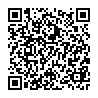 Oklaj, 19. prosinca 2023. godineNa temelju članka 13. Izjave o osnivanju EKO Promina d.o.o. za obavljanje komunalnih djelatnosti (Pročišćeni tekst) od 16. veljače 2023. godine (Pročišćeni tekst) direktorica društva EKO Promina d.o.o. donosi sljedeći:Plan edukacije zaposlenika u 2024. godini1.Interna edukacija u prostorima društva EKO Promina d.o.o.1.1.Upoznavanje djelatnika s Općom uredbom o zaštiti podatakaTermin edukacije: veljačaTrajanje edukacije: 2 sata u veljačiNačin provedbe edukacije: prezentacija Opće uredbe o zaštiti podatakaIzvoditelj edukacije: direktorica u suradnji s podugovorenim izvoditeljem edukacijaPolaznici edukacije: svi zaposlenici društva EKO Promina d.o.o.Svrha edukacije: Cilj je uredbe modernizirati i unaprijediti područje zaštite osobnih podataka te time učinkovito zaštititi pojedince od lošeg, neprimjerenog ili nepažljivog korištenja osobnih podataka. Usklađenju s uredbom društvo će pristupiti ne samo s pravnog, već i s organizacijskog, tehničkog i tehnološkog aspekta. Naime, sigurnost i zaštita osobnih podataka ovom se uredbom regulira uzimajući u obzir i nove, tehnološki napredne načine obrade s ciljem ostvarenja ujednačenog prava na zaštitu osobnih podataka svih građana.Direktorica:dr. sc. Barbara Nakić-Alfirević, dipl. ing.